FREDAGSMØTEFredag 03.11.17, kl. 08.00-08.45i auditoriet - FSSProgram ved:Klinisk EtikkomitèTema/forelesar:« Breaking Bad»medisinens møte med ondskapv/ professor Per Nortvedt ,Senter for medisinsk etikk (SME) UiO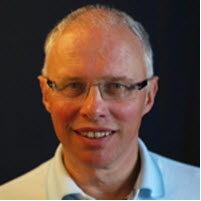 Kristine Blix LongfellowFagdirektør                                                                    Kari-Anne Sunde                                                                     Kompetanse og utdanning